                                                                        Der rollende Stab                                                        21.11.19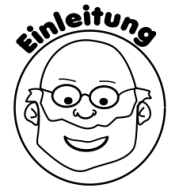                   Ihr habt bereits gelernt, dass Elektronen, die sich bewegen, ein Magnetfeld erzeugen. Was passiert wohl, wenn Elektronen durch ein äußeres Magnetfeld fließen? Probiere es aus! 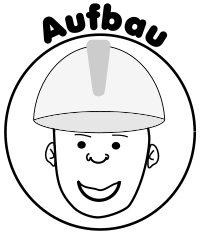 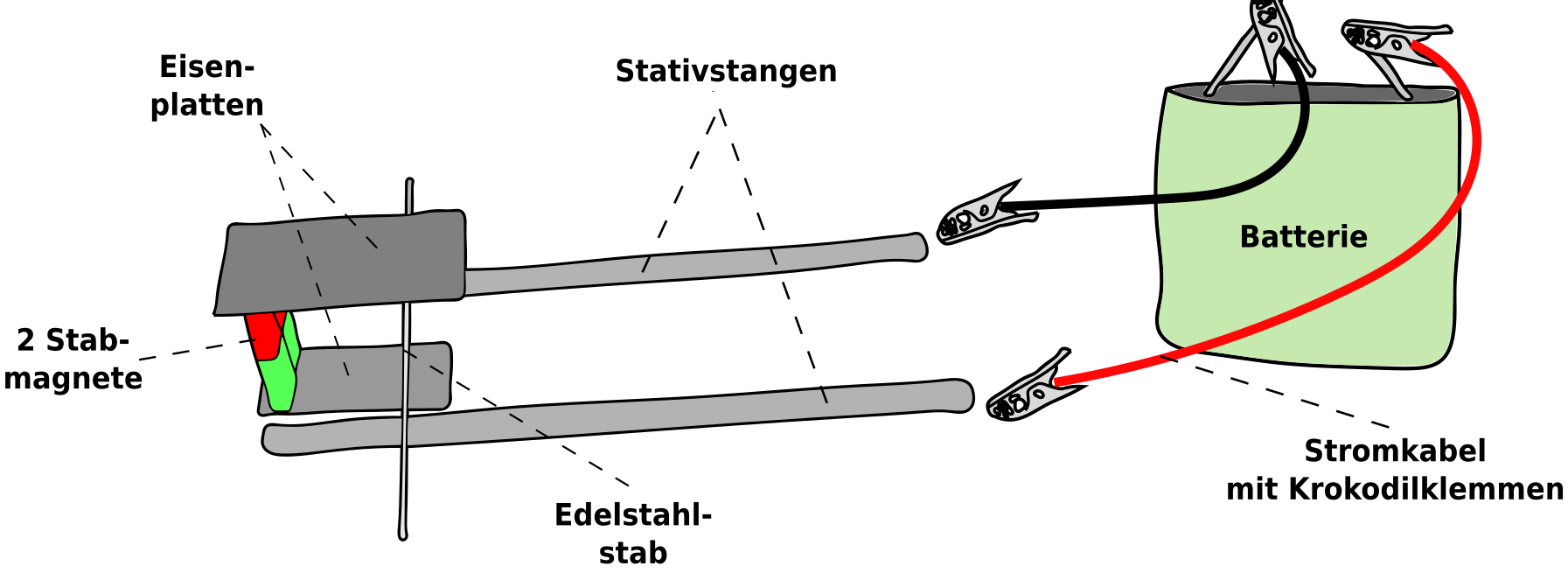 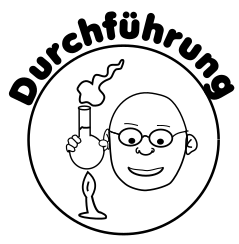 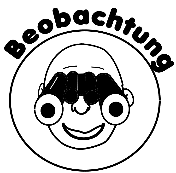 